Домашнее  задание Написать  по  выбору  письмо-похвалу  Элизе                                                                                     ГРУППА                                  «Ты достойна восхищенья!»или  письмо-упрек  мачехе  «Любовь приносит красоту, злоба – безобразие»                                                                     «ТЕОРЕТИКИ»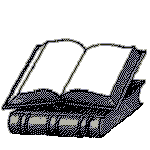 Задания:Проанализировать народные  и  авторские  сказки  и выявить признаки русской  народной  сказки и литературной сказки.Узнать в толковом словаре, какое значение имеют слова «добро», «зло». Собрать  высказывания мудрых людей о доброте, порядочности, сострадании.Отчетные  материалы:Сообщение: «Отличительные  признаки  русской  народной  сказки  от  литературной»                                                (нужное  подчеркнуть) «Значение слов «добро», «зло».«Толковый  словарь  русского  языка»  С.И.Ожегова,  Н.Ю.ШведовойДобро – __________________________________________________________________________________________Зло – ____________________________________________________________________________________________Высказывания мудрых людей.Народная  сказкаЛитературная  сказка1. Автор-народ; конкретное лицо.1. Автор- народ; конкретное лицо.Существует в устной форме;                        в  письменной  форме.2. Создаётся    в  устной  форме;                           в письменной форме.З. Каждая сказка существует в нескольких вариантах (создатель может вносить изменения); внесение  изменений  не  допускается.	3. Каждая сказка существует в нескольких вариантах (создатель может вносить изменения); внесение  изменений  не  допускается.4. Время создания определить невозможно;      время  создания  известно.	4. Время создания определить невозможно;       время  создания  известно.5. Сказка ограничивается определённым жанром: волшебная, бытовая,  о  животных.Не ограничивается определённым жанром; включает в себя черты и бытовой сказки, и волшебной, и сказки о животных, и даже фантастику.5. Сказка ограничивается определённым жанром: волшебная, бытовая,  о  животных.Не ограничивается определённым жанром; включает в себя черты и бытовой сказки, и волшебной, и сказки о животных, и даже фантастику.